FOREWORD FROM THE CHIEF EXECUTIVE OFFICERCareer guidance is a developmental process that facilitates the acquisition of attitudes; skills and knowledge to help students better understand themselves while exploring viable education and career options that eventually result into making informed decisions.  Lack of informed guidance on career may result in candidates choosing professions which are not based on their intellectual capacity, interest and nature of demand of various professionals. It is, therefore, imperative that the right career choice is made.To assist candidates in informed career choice, KNEC developed the first Career Guidance Handbook in 2014 which was revised in 2015.  The copies of the book were distributed to both Primary and Secondary Schools across the country. It was a successful exercise for it added value in the education sector.Making a choice on what course to study in readiness for a career can be both exciting and challenging.  KNEC is therefore presenting the third edition Career Guidance Handbook to school leavers at primary, secondary and tertiary levels to make it easier for them to find relevant information based on course selection.The courses have been revised to align to the national development agenda and in particular Vision 2030.  These courses will also empower students with skills that meet the needs of the workplace as well as self employment. There is an opportunity for students with low scores to find a path to excel in their career by starting at a lower level and progressing to higher level.The courses contained in this Handbook are examined by KNEC but offered in both public and private institutions.  The school leavers are therefore encouraged to take interest in course programme outlined in the Handbook.Dr. Mercy G. Karogo, MBSAg. Chief Executive OfficerThird Edition July 2018ACKNOWLEDGMENTIn the year 2014 the Kenya National Examinations Council (KNEC) produced the 1st edition of the career guidance handbook which was revised in 2015.  It was aimed at guiding students completing Primary and Secondary School as well as Technical colleges on the foundation of career planning and choices.  Due to dynamics in the economy, the book has been reviewed to align to the emerging needs hence the production of the 3rd edition.The development of this career handbook is as a result of intensive consultative process involving departments of Test Development, Examination Administration and Public Communications Section.I am pleased, to therefore acknowledge the efforts of a professional team that immensely contributed to contents of this document; Patrick Ochich, James Nderitu, Moses Kataka, Justus Wabwile, Jelia Kenanga, Joseph Githinji, Paul Njuguna, Dorothy Saina  and Alice Atamba were instrumental in this endeavor.The efforts of this team was complimented by a special secretariat team composed of Margaret Mbula and Joyce M’Mrithaa.This handbook shall be disseminated to the target population and it is my hope that it will be of great value to this population.Dr. Mercy G. Karogo, MBSAg. Chief Executive OfficerThird Edition July 2018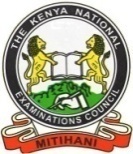 THE KENYA NATIONAL EXAMINATIONS COUNCILCAREER GUIDE ON BUSINESS, TECHNICAL AND TEACHER EDUCATION COURSES EXAMINED BY THE KENYA NATIONAL EXAMINATIONS COUNCILDEFINITION OF TERMS AND ABBREVIATIONSArtisan Certificate – the level of courses that produce skilled workers in specific trades (artisans)Craft Certificate – the level of post school courses that produce skilled technicians (craftsmen)Diploma – the level of post school courses that produces workers with technical, supervisory ,training and managerial skillsModule –part of a course offered as an independent unit that imparts skills necessary for employmentModular – a course consisting of modulesNVCET – National Vocational Certificate of Education and TrainingSingle and Group (S & G) – a  flexible Business course in which a candidate can choose to  register for examination in one or more papers at a timeTEP – Technical Education ProgrammeTVET – Technical and Vocational Education and TrainingPre-Service  – full-time institution based training before employmentIn-Service – part- time training while in practiceDICECE – District Centre for Early Childhood EducationHND – Higher National DiplomaKnowledge Economy – class  of marketable skills that can be shared in cyberspaceSandwich – part time mode of study meant for trainees working in the field of study.BUSINESS AND TECHNICAL COURSESBusiness and Technical courses are offered in both public institutions and private commercial colleges countrywide. The Ministry of Education registers and certifies the institutions while the TVET Authority regulates and accredits them. The public institutions include National Polytechnics, Institutes of Technology and Technical Training Institutes. Candidates are advised to register for examinations in KNEC approved examination centres.Persons who choose to pursue these courses have three career options:They can pursue employment in public and private sectors;They can opt to become entrepreneurs and start their own businesses;They can opt to become trainers in their areas of specialty with further training in teaching skills.Entrepreneurship and ICT training, which form part of the Business and Technical courses, produce graduates with valuable skills who can pursue careers in the Knowledge Economy.KNEC Certificates are internationally recognized and can be used to seek employment within and in foreign countries.TVET programs are modular and each module imparts skills and knowledge that enable a graduate to engage in formal or informal employment while still pursuing their studies. The Diploma Courses open up the chance for admission into University for Degree programmes.BUSINESS COURSESTVET BUSINESS EDUCATION SINGLE (BES) AND GROUP CERTIFICATE (GC) COURSEThis flexible course allows the candidates to pursue their studies at their own pace. They are able to book and sit the examinations that they have prepared for. The more papers a candidate sits for and passes in a particular series, the faster the candidate completes the course in the specialty chosen. Persons who are employed or have occupational constraints that make regular attendance of class difficult can also enrol for this course.BES&GC candidates can also study for and sit examinations in subjects outside their speciality to add value to their qualifications and diversify their skills for the labour market.The Minimum Entry Requirements for this course are:For Stage I, candidates should have passed KCPE or Equivalent Qualification as Approved by KNEC.For Stage II, candidates should have passed Stage I of the requisite subject(s).For Stage III, candidates should have passed Stage II of the requisite subject(s).Depending on the progress of a candidate, the entire course can be completed within 18 months.KNEC offers examinations under the Business Education Single and Group Certificate Courses in the following areas:	BUSINESS TVET CRAFT CERTIFICATE COURSESThe Minimum Entry Requirements for this level of courses are:KCSE D Plain;Pass in Artisan Level where applicable;Any other equivalent qualification as approved by KNEC.The duration for the course is two (2) years covered in two (2) modules including compulsory industrial attachment.KNEC offers examinations under the Business TVET Craft Certificate Course in the following areas:	BTEP DIPLOMA COURSE (MODULAR)The Minimum Entry Requirements for this course are:KCSE C Minus;Pass in Craft Certificate in Maritime Transport Logistics;Pass in Craft Certificate in Maritime Transport Operations; andAny other equivalent qualification as approved by KNEC.The duration for the course is three (3) years covered in three (3) modules including industrial attachment.BUSINESS TVET DIPLOMA COURSESThe minimum Entry Requirements for this level of courses are:KCSE C Minus;Pass Craft Certificate Level where applicable;Any other equivalent qualification as approved by KNEC.The duration for the course is three (3) years covered in three (3) modules including industrial attachment.KNEC offers examinations under the TVET Diploma Course in the following areas:BUSINESS BTEP HIGHER NATIONAL DIPLOMA COURSESThe Minimum Entry Requirements for this level of courses are:Pass in Diploma Level where applicable;Degree from a recognized university;Any other equivalent qualification as approved by KNEC.The duration for the course is two (2) years including compulsory industrial attachment.KNEC offers examinations under the BTEP Higher National Diploma Course in the following areas:TECHNICAL COURSESTEP programTEP courses are aimed at imparting knowledge and skills which prepare trainees for self or formal employment. Self-employment leads to creation of new job opportunities as the enterprise expands. TEP courses allow for progression from Artisan Certificate to degree and other higher academic levels.KNEC examines TEP courses from artisan level to higher national diploma level. TVET ProgramTVET programs are modular. Each module imparts skills and knowledge that enable a graduate to engage in formal or informal employment while still pursuing their studies. KNEC issues result slips for each module. A certificate is awarded upon successful completion of the requisite modules. NATIONAL VOCATIONAL CERTIFICATE OF EDUCATION AND TRAINING (NVCET) PROGRAMNVCET CERTIFICATE COURSESThe Minimum Entry Requirements are:KCPE Certificate,Any other equivalent qualification as approved by KNEC.The duration for the course is 4 years including compulsory industrial attachmentLevel one takes  2 years  Level two takes  2 yearsKNEC offers examinations under the National Vocational Certificate in Education and Training program in the following areas:TECHNICAL EDUCATION PROGRAM (TEP)ARTISAN CERTIFICATEThe Minimum Entry Requirements are:	KCPE Certificate, or;Equivalent qualification approved by KNEC.The duration for the course is 2 years which includes compulsory industrial attachment.KNEC offers examinations under the TEP Artisan Certificate Courses in the following areas:CRAFT CERTIFICATE (TEP)(a) The Minimum Entry Requirements are:KCSE Mean Grade D (Plain), or;Pass in a relevant Artisan course, or;An Equivalent qualification approved by KNEC.(b) The duration for the course is two (2) years which includes compulsory industrial attachment.These Craft Programs are examined by KNEC at the end of the two years training period.KNEC offers examinations under the TEP Craft Certificate Courses in the following areas:CRAFT CERTIFICATE (TVET)The Minimum Entry Requirements are	Pass in relevant Artisan Course or;KCSE Mean Grade D (Plain) or;Equivalent qualification approved by KNEC.The duration for the course is two (2) years covered in two modules which includes compulsory industrial attachment.KNEC offers examinations under the TVET Craft Certificate Courses in the following areas:TEP Diploma	The Minimum Entry Requirements are:-	Pass in relevant Craft  Course or;KCSE Mean Grade C- (Minus) or;Equivalent qualification approved by KNEC.The duration for the course is three (3) years including compulsory industrial attachment.These diploma programs are examined at the end of the three years training period.KNEC offers examinations under TEP Diploma Courses in the following areas:TVET DIPLOMAThe Minimum Entry  Requirements are:-Pass in relevant Craft  Course, or;KCSE Mean Grade C- (Minus), or;Equivalent qualification approved by KNEC.These are modular programs, which offer flexibility to candidates. Diploma programs comprise of three modules with KNEC examinations at the end of each module.The Duration for the course is three (3) years covered in three modules including compulsory industrial attachment.KNEC offers examinations under the TVET Diploma Courses in the following areas.Higher National Diploma (TEP)The Minimum requirement is:-Diploma in the relevant area of specialization or equivalent qualification.The duration for the course is two (2) years full time or sandwich (part-time).KNEC offers examinations under the TEP Higher National Diploma Courses in the following areas.TEACHER EDUCATION COURSES: -Early Childhood Development and Education (ECDE);Primary Teacher Education (PTE);Teacher Certificate in Adult Education (TCAE);Special Needs Education (SNE);Diploma in Teacher Education (DTE).Teacher Education courses are offered in colleges/institutions certified and approved by the Ministry of Education. Undertaking Teaching practice is compulsory for all Teacher Education Courses.EARLY CHILDHOOD DEVELOPMENT AND EDUCATION (ECDE);ECDE Proficiency CertificateThis is not an institution based course but an examination for those who have not met minimum entry requirements for direct admission to Certificate in ECDE course. Registration is done at the Sub-county Education Office.The Entry Requirements are: KCPE Certificate, orKCSE Mean Grade D Plain and belowCertificate in ECDE The Minimum Entry Requirements are: -KCSE Mean Grade D+ (Plus), or;KCE Division IV, or;P2 teacher training certificate, or;KCPE Certificate with a pass in ECDE Proficiency Certificate.Duration – Four (4) terms of pre-service training or Six (6) terms in-service training.Diploma in ECDE The Minimum Entry Requirements are: -KCSE Mean Grade C (Plain) or;KCE Division II or;Primary Teacher Education (PTE) teacher training certificate or;At least D+ (Plus) in KCSE or KCE Division III and in addition have a KNEC ECDE Certificate or Ministry of Education DICECE Certificate or;KCE Division III and Kenya Advanced Certificate of Education (KACE- A level) Certificate with a minimum of one (01) principal.The duration for the course is Four (04) terms of pre-service training or Six (06) terms in-service training. Candidates can complete the course in two years.PRIMARY TEACHER EDUCATION (PTE);The Minimum Entry Requirements  or ;KCSE Mean Grade C- (Minus) for visually impaired (VI-blind), hearing impaired (HI) and physically disabled candidates.The duration for the course is two (2) years.TEACHER CERTIFICATE IN ADULT EDUCATIONThe Minimum Entry Requirements are:KCSE Mean Grade D+ (Plus) for Teacher 1, or;KCSE Mean Grade D Plain for Teacher 2.The training is coordinated by the sub-county adult and continuing education officeThe duration  for the course is two (2) years SPECIAL NEEDS EDUCATION (SNE)The Minimum Entry Requirements are:Primary Teacher Education (PTE) Certificate, or;P1 Teacher certificate by training, or;P1 Teacher who has been promoted by the Ministry of Education through the teacher proficiency courses, or;KCSE Mean Grade C- (Minus) or with a KNEC Certificate in ECDE or Ministry of Education DICECE Certificate, or;KCE Division 3 with a KNEC Certificate in ECDE or Ministry of Education DICECE Certificate. The duration for the course is two (2) years.DIPLOMA IN TEACHER EDUCATION (DTE) The Minimum Entry Requirements are:KCSE Mean Grade C+ (Plus);In addition the trainee must have a grade of C+ (Plus) in the two teaching subjects and a C (Plain) in English;Candidates pursuing science courses should have at least C (Plain) in Mathematics while those pursuing humanities and languages should have at least D+ (Plus) in Mathematics.The duration for the course is three (3) years.COURSE  NAME AND SPECIALITYCAREER/EMPLOYMENT OPPORTUNITIESPROGRESSION PATHSecretarial StudiesPersonal Secretary; Office administrators, Office AssistantCandidates who successfully complete Stage III can progress to admission for Higher National Diploma or degree.Sales and MarketingSales Person, marketing officersCandidates who successfully complete Stage III can progress to admission for Higher National Diploma or degree.Business ManagementAdministrative AssistantCandidates who successfully complete Stage III can progress to admission for Higher National Diploma or degree.Human Resource ManagementHuman Resource Clerk/Assistant, Human resource officersCandidates who successfully complete Stage III can progress to admission for Higher National Diploma or degree.Supplies ManagementStores Clerk, Supplies ManagerCandidates who successfully complete Stage III can progress to admission for Higher National Diploma or degree.COURSE NAMECAREER/EMPLOYMENT OPPORTUNITIESPROGRESSION PATHCraft Certificate in Secretarial StudiesOffice Assistant; Shorthand Secretary; Diploma in Secretarial StudiesCraft Certificate in Sales and Marketing Salesperson; Sales Clerk; Sales AssistantDiploma in Sales and MarketingCraft Certificate in Supply Chain ManagementStorekeeper; Stores/Procurement/Supply Chain AssistantDiploma in Supply Chain ManagementCraft Certificate in Business ManagementAdministrative AssistantsDiploma in Business ManagementCraft Certificate in Co-operative ManagementCo-operative Assistant; Sacco/Society Office AssistantDiploma in Co-operative ManagementCraft Certificate in Human Resource ManagementHuman Resource AssistantDiploma in Human Resource ManagementCraft Certificate in Road Transport ManagementRoad Transport/Logistics Management Assistant;Diploma in Road Transport ManagementCraft Certificate in Information StudiesLibrary Assistant; Records Management AssistantDiploma Course under developmentCraft Certificate in Maritime Transport OperationsContainer Depot Clerk; Shipping ClerkDiploma in International Freight ManagementCraft Certificate in Tour Guiding OperationsTour Guide Operations AssistantDiploma in Tourism Management; Diploma in Tour Guiding ManagementCraft Certificate in Tour Guiding and Travel OperationsTours and Travel Operations AssistantDiploma in Tourism Management; Diploma in Tour Guiding ManagementCraft Certificate in Information TechnologyICT Assistant; Data Entry ClerkDiploma in ICTCraft Certificate in Project ManagementProject Management Assistant; Event Management AssistantDiploma in Project ManagementCraft Certificate in Clerical OperationsOffice Clerk; Registry ClerkDiploma in Business ManagementCraft Certificate in Investment ManagementAssisting in Analysing Investment Data;Diploma in Investment ManagementCraft Certificate in Maritime Transport LogisticsContainer Depot Clerk; Shipping Clerk; Tallying ClerkDiploma in Maritime Transport LogisticsCOURSE NAMECAREER/EMPLOYMENT OPPORTUNITIESPROGRESSION PATHDiploma in International Freight ManagementClearing and Forwarding Agent; Warehouse Supervisor; Shipping Documentation SupervisorDegree in related areaCOURSE NAMECAREER/EMPLOYMENT OPPORTUNITIESPROGRESSION PATHDiploma in Secretarial StudiesShorthand SecretaryPersonal SecretaryAssistant Office ManagerHigher National Diploma, degree in related areaDiploma in Sales and MarketingSales and Marketing Officer/ManagerHigher National Diploma, degree in related areaDiploma in Supply Chain ManagementSupply Chain Officer/Manager; Procurement Officer/Managerdegree in related areaDiploma in Business ManagementOffice SupervisorHigher National Diploma, degree in related areaDiploma in Co-operative ManagementCo-operative Assistant; Co-operative Officer; Sacco Assistant ManagerDegree in related areaDiploma in Human Resource ManagementAssistant Human Resource Officer; Human Resource OfficerHigher National Diploma, degree in related areaDiploma in Road Transport ManagementRoad Transport Officer Logistics Management Officer; Fleet ManagerDegree in related areaDiploma in Tourism ManagementTourism Management OfficerHigher National Diploma, degree in related areaDiploma in Tour Guiding ManagementTour Guide SupervisorHigher National Diploma, degree in related areaDiploma in Information and Communication TechnologyInformation and Communication Technology OfficerDegree in related areaDiploma in Petroleum ManagementAssistant Petroleum Depot Manager; Petroleum Supply Chain ManagerDegree in related areaDiploma in Project ManagementProject Manager; Monitoring & Evaluation OfficerDegree in related areaDiploma in Investment ManagementInvestment Analyst; Investment Account Manager; Investment AdvisorDegree in related areaDiploma in Maritime Transport LogisticsPort Operations Manager; Shipping Documentation Supervisor; Logistics ManagerDegree in related areaDiploma in Disaster ManagementDisaster Preparedness Trainer; Disaster Logistics Manager; Fire Inspector/Investigator; First Aid Trainer; Disaster Victim Counsellor; Resource Mobilization OfficerDegree in related areaCOURSE NAMECAREER/EMPLOYMENT OPPORTUNITIESPROGRESSION PATHHigher National Diploma in Secretarial ManagementOffice Manager; Executive SecretaryMasters degree in selected universitiesHigher National Diploma in Business ManagementManager; Assistant ManagerMasters degree in selected universitiesHigher National Diploma in Human Resource Management Assistant Human Resource Manager; Human Resource Officer/ManagerMasters degree in selected universitiesHigher National Diploma in Entrepreneurship DevelopmentEntrepreneur; Enterprise Development Officer; Entrepreneurship Development TrainerMasters degree in selected universitiesHigher National Diploma in Tourism Management (Modular)Tourism Officer; Tour Operations Officer/ManagerMasters degree in selected universitiesHigher National Diploma in Library and Information Management LibrarianMasters degree in selected universitiesHigher National Diploma in Archives and Records ManagementArchives and Records Officer/Manager;Masters degree in selected universitiesCOURSE NAMECAREER/EMPLOYMENT OPPORTUNITIESPROGRESSION PATHSAppropriate Carpentry and Joinery Carpenter(Furniture, roofing, interior fittings)Artisan Certificate Building TechnologyFashion Design and Garment MakingFashion designer/garment maker/garment cutter/sample makerArtisan Certificate Fashion design and garment makingFood  Processing TechnologyWaiter/waitress, chefArtisan Certificate in Food Processing TechnologyHairdressing and Beauty Therapy Level 1Hairdresser, Beautician, MasseursArtisan Certificate in Fashion Design and Garment Making TechnologyMotor Vehicle TechnologyMotor vehicle mechanic, panel beater, spray painterArtisan Certificate in Motor Vehicle TechnologySeafarersTo serve as a rating forming part of a navigation watch or an engineering watch on board ships or employed ashore in the maritime sector as a coxswain.Artisan Certificate in SeafarersMetal Processing TechnologyWelder, fabricators of metal and steel structuresArtisan Certificate in Mechanical engineering or Welding and FabricationRefrigeration and Air Conditioning TechnologyTechnicians refrigeration and A/C industry involving Service and repair and MaintenanceArtisan Certificate in Mechanical Engineering (Plant option)Electrical and Electronics TechnologyElectrician, service and repair techniciansArtisan Certificate in Electrical and Electronics TechnologyInformation Communication TechnologyData entry clerks, clerks in publishing firms, Artisan Certificate in Information Communication TechnologyBuilding TechnologyMason, plumberArtisan Certificate in Building TechnologyCOURSE NAMECAREER/EMPLOYMENT OPPORTUNITIESPROGRESSION PATHSAppropriate Carpentry and Joinery Carpenter(Furniture, roofing, interior fittings)Craft Certificate Building TechnologyFashion Design and Garment MakingFashion designer/garment maker/garment cutter/sample makerCraft Certificate Fashion design and garment makingFood  Processing TechnologyWaiter/waitress, chefCraft Certificate in Food Processing TechnologyHairdressing and Beauty Therapyhairdresser, beautician, masseursCraft Certificate in Fashion Design and Garment Making TechnologyMotor Vehicle TechnologyMotor vehicle mechanic, panel beater, spray painterCraft Certificate in Motor Vehicle TechnologySeafarersTo serve as a rating forming part of a navigation watch or an engineering watch on board ships or employed ashore in the maritime sector as a coxswain.Craft Certificate in Nautical Science or Craft Certificate in Marine EngineeringMetal Processing TechnologyWelder, fabricators of metal and steel structuresCraft Certificate in Mechanical engineering or Welding and FabricationRefrigeration and Air Conditioning TechnologyTechnicians involved in Installation, Service, repair and Maintenance of refrigeration and air conditioning equipmentCraft Certificate in Mechanical Engineering (Plant option)Electrical and Electronics TechnologyTechnicians involved in Installation, Service, Repair and Maintenance of Electronic EquipmentCraft Certificate in Electrical and Electronics TechnologyInformation Communication TechnologyData entry clerks, clerks in publishing firms, Craft Certificate in Information Communication TechnologyBuilding TechnologyMason, plumberCraft Certificate in Building TechnologyPlumbingPlumber Building Industry and self employmentCraft Certificate in PlumbingCOURSE NAMECAREER/EMPLOYMENT OPPORTUNITIESPROGRESSION PATHSCraft Certificate in MasonryMason in the Building Industry, Instructor in Vocational Training CentresDiploma in Building TechnologyCraft Certificate in PlumbingInstallation and repair plumber  in the Building Industry and factories,  Instructor in Vocational Training CentresDiploma in Water TechnologyCraft Certificate in Road ConstructionRoad Construction Technician , Instructor in Vocational Training CentresDiploma in Civil EngineeringCraft Certificate in Land SurveyingPhysical Planning Technician/clerk, Instructor in Vocational Training CentresDiploma in Land SurveyingCraft Certificate in Water TechnologyWater Technician in Construction Industry and water companies, Instructor in Vocational Training CentresDiploma in Water TechnologyCraft Certificate in National Certificate in Social DevelopmentCommunity worker in Government, Non-Governmental Organizations (NGOs) and Community Based Organizations, Instructor in Vocational Training CentresDiploma  in Social Work and Community DevelopmentCraft Certificate in Medical Laboratory TechnologyTechnician in medical and bio-medical laboratories and Research Institutions, Instructor in Vocational Training CentresDiploma in Medical Laboratory TechnologyCraft Certificate in Agricultural Engineering (Farm Power and Machinery) Technician/Mechanic/ Assistant Workshop Supervisor (Farm Machinery and Equipment) , Instructor in Vocational Training CentresDiploma in Agricultural EngineeringCraft Certificate in CartographyTechnical assistants in physical Planning establishments , Instructor in Vocational Training CentresDiploma in Cartography Craft Certificate in PhotogrammetryTechnical assistants in physical Planning establishments, Instructor in Vocational Training CentresDiploma in Photogrammetry and Remote Sensing Craft Certificate in Printing TechnologyRepair and Maintenance Technicians/machine operators in printing industry, Instructor in Vocational Training CentresDiploma in Printing TechnologyCOURSE NAMECAREER/EMPLOYMENT OPPORTUNITIESPROGRESSION PATHCertificate in Catering and Accommodation OperationsRoom Attendant, Waiter/Waitress, food production and service in the catering industry , Instructor in Vocational Training Centres Diploma in Catering and Accommodation Management Certificate in Fashion Design and Garment Making TechnologyFashion Designer; Garment Constructor; Supervisor; Garment Cutter; Pattern Cutter; Textile Designer; Sample Maker; Fashion Stylist; Embroiderer; Batik/Tie and Dye Producer, Instructor in Vocational Training CentresDiploma in Fashion Design and Clothing  TechnologyCraft Certificate in Mechanical Engineering Metal production and processing technicians , Instructor in Vocational Training CentresDiploma in Mechanical engineering (Production Option)Craft Certificate in Nautical  ScienceTo serve as an Officer in charge of navigation watch on board ships or employed ashore in the maritime sector.Diploma in Nautical ScienceCraft in Marine EngineeringTo work on board merchant ship in the engine department at support level or in a marine engineering workshop or shipyard as a craftsman.a) Module I, the trainee will be certificated as a Rating forming part of an engineering watch in accordance with STCW regulation III/4.b) Module II, the trainee will be certificated as an Able Seafarer-Engine in accordance with STCW regulation III/5Diploma in Marine EngineeringCraft Certificate in Electrical and Electronic Technology (Telecommunication Options)Telecommunication Technicians (Installation, maintenance, service and repair) , Instructor in Vocational Training CentresDiploma in Electrical and Electronic Engineering (Telecommunication optionCraft Certificate in Electrical and Electronic Technology (Power)Technicians in Electrical power generating and distribution companies, self-employed or formal employment in construction firms (Electrical Wiring) , Instructor in Vocational Training CentresDiploma in Electrical and Electronic Engineering (Power option)Certificate in Baking TechnologyChef in Baking and confectionary industry, Instructor in Vocational Training CentresDiploma in Baking TechnologyCertificate in Automotive Engineering Motor Vehicle Mechanic (Assistant Supervisor) , Instructor in Vocational Training CentresDiploma in Automotive EngineeringCertificate in Petroleum GeosciencesTechnicians and clerks in Petroleum IndustryDiploma in Petroleum GeosciencesCertificate in Water Technology Water Technician in Construction Industry and water companies, Instructor in Vocational Training CentresDiploma in Water TechnologyCraft Certificate in Welding and FabricationTechnicians in Metal processing industry, Building industry or self-employment, Instructor in Vocational Training CentresDiploma in Welding and fabricationCertificate in Food and Beverage Production and ServiceWaiter/Waitress, chef, Instructor in Vocational Training CentresDiploma in Food and Beverage Management, Diploma in Catering and Accommodation ManagementCraft Certificate in Food Processing and PreservationOperator in food processing and preservation industry for both animal and crop products, Instructor in Vocational Training CentresDiploma in Food Processing and PreservationCraft Certificate in Fisheries, Science and TechnologyTechnical assistant/Advisor in Fish farming, food-processing industryDiploma in Fisheries, Science and TechnologyCraft certificate in medical  laboratory  technologyTechnician in laboratories in the medical, biomedical, research institutions and specialized industriesDiploma in Medical  Laboratory  TechnologyCraft certificate in nutrition and dieteticsThe trainee will work in a salaried or self-employment to improve health care using nutrition and dietetics provision in line with the Kenya Nutritionists and Dieticians Institute (KNDI) vision.Diploma in Nutrition And DieteticsPost Qualification certificate in counsellor supervisionThe trainee will work in formal or self-employment to address challenges/ issues encountered by the counsellors in their practice. The counsellor supervisor will provide care and support to the practicing counsellors leading towards greater competence, ethical working and assured therapeutic outcomes.Craft Certificate in Construction plant TechnologySales, Service and repair technician of road construction and excavation equipmentDiploma in Construction PlantCraft  in Child Care and ProtectionChild Protection officer in various institutions e.g. children’s homes, juvenile courts, NGOs. Diploma in Child Care and Protection COURSE NAMECAREER/EMPLOYMENT OPPORTUNITIESPROGRESSION PATHDiploma in Water Technology (Water Supply)Water Technician/Supervisor in Construction Industry and water companiesHND or Relevant DegreeDiploma in Water Technology (Sanitation)Water Technician/Supervisor in Construction Industry and water and waste water companiesHND or Relevant Degree Diploma in Water Technology (Surface Water Option)Water Technician/Supervisor in Construction Industry and water and waste water companiesHND or Relevant DegreeDiploma in Water Technology (Ground Water Option)Water Technician/Supervisor in Construction Industry and water drilling companiesHND or Relevant DegreeDiploma in Quantity SurveyingTechnical Assistant to the Architect , Clerk of Works, Assistant Quantity SurveyorHND or Relevant DegreeDiploma in Highway EngineeringTechnician/Supervisor in road construction industryHND or Relevant DegreeDiploma in Photogrammetry and Remote SensingTechnician/Supervisor in physical Planning establishments as:Geographer, cartographer, physical scientist, GIS analyst, database administrator, applications specialist, project manager, remote sensing scientist, surveyor, photogrammetrist, and image analystHND or Relevant DegreeDiploma in CartographyTechnician/Supervisor in physical Planning establishments as:Geographer, cartographer, physical scientist, GIS analyst, database administrator, applications specialist, project manager, remote sensing scientist, surveyor, photogrammetrist, and image analystHND or Relevant DegreeDiploma in Land SurveyingTechnician/Supervisor in physical Planning and Surveying and Mapping establishmentsHND or Relevant DegreeDiploma in Map ReproductionTechnician/Supervisor in physical Planning and Surveying and Mapping establishmentsHND or Relevant DegreeDiploma in Medical EngineeringTechnician/Supervisor in Medical industry in charge or installation, service repair and Maintenance of medical EquipmentHND or Relevant DegreeDiploma in Art and DesignTechnicians and Supervisors in Advertising and Publishing and Graphic arts industriesHND or Relevant DegreeDiploma in Agricultural Engineering Mechanic/ Supervisor (Farm Machinery and Equipment)HND or Relevant DegreeDiploma  in Chemical and process EngineeringTechnical operator, supervisor in Manufacturing and process IndustryHND or Relevant DegreeDiploma in PrintingThis course has three options namely:Pre-press optionPress optionPost press optionTechnician/Supervisor in Printing industryRepair, Service and Maintenance Operators of printing MachinesHND or Relevant DegreeCOURSE NAMECAREER/EMPLOYMENT OPPORTUNITIESPROGRESSION Diploma in Textile TechnologyEmployment Opportunities include:Spinning Technician, Weaving Technician, Knitting Technician, Processing Technician, Supervisor, Quality Controller, Fabric/Textile Designer Relevant degree Diploma in Water Technology Water Technician/Supervisor in Construction Industry and water and waste water companies and water drilling establishments HND or Relevant degreeDiploma  in Chemical EngineeringTechnical operator, supervisor in Manufacturing and process Industry  Relevant degreeDiploma  in Electrical Engineering (Power, Telecommunication and  Instrumentation Options)Supervisors/Technicians in Telecommunication firms or self-employment in repair, service and installation of telecommunication equipmentTechnicians/Supervisors in Electrical power generating and distribution industry or self-employed or formal employment in construction industry (Electrical Wiring) HND or Relevant degreeDiploma  in Social Work and Community DevelopmentAssistant manager/Social /Community worker in Government and Non-Governmental Organizations (NGOs) Relevant degreeDiploma in Aeronautical EngineeringThis course has two options namely:Airframe and Engines OptionAvionics OptionAircraft Technician in the Aviation industry  Relevant degreeAircraft Maintenance EngineerDiploma in Agricultural Engineering Mechanic/ Supervisor (Farm Machinery and Equipment)HND or Relevant degreeDiploma in Analytical Chemistry Technical Assistants/Supervisors in Research InstitutionsRelevant degreeDiploma in Applied Biology Technical Assistants/Supervisors in Research InstitutionsRelevant degreeDiploma in ArchitectureTechnician/Draftsman in the Building Industry and self-employmentRelevant degreeDiploma in Art and DesignTechnicians /Supervisors in Advertising and Publishing and Graphic arts industriesRelevant degreeDiploma in Automotive Engineering Motor Vehicle Mechanic/ SupervisorHND or Relevant degreeDiploma in Baking TechnologySupervisors and Technicians in baking and confectionary industryRelevant degreeDiploma in BuildingSupervisors and Technicians Building Industry or building contractorsHND or Relevant degreeDiploma in Catering and Accommodation ManagementTechnical assistants/Supervisors in Catering and  Accommodation industryRelevant degreeDiploma in Civil EngineeringTechnical assistants/Supervisors in: Construction companies (both consultants and contractors)Local authorities and government departmentsRail companiesUtility companiesHND or Relevant degreeDiploma in Mechanical Engineering (Construction Plant Engineering)Mechanic/Supervisor (Construction Plant) - Heavy Machinery and EquipmentSales, Service, repair and Maintenance technician of road construction and excavation equipmentHND or Relevant degreeDiploma in CounsellingSalaried or self-employment  using Guiding and  skills Counselling to help clients face their day to day challenges/issuesRelevant degreeDiploma in Dietetics ManagementTechnical assistant or supervisor to improve health care using nutrition and dietetics provision in line with the Kenya Nutritionists and Dieticians Institute (KNDI) visionRelevant degreeDiploma in Environmental Science & TechnologySupervisor or technical advisor to government on policies in :Manufacturing companiesEnvironmental consultanciesLocal governmentsEnvironmental agenciesWildlife conservation groupsUniversitiesRelevant degreeDiploma in Fashion Design and Clothing  TechnologySupervisor and/Fashion Promoter, Fashion Illustrator, Fashion Designer, Fashion Merchandiser, Fashion Journalist, Garment Cutter, Cutting Supervisor/Master, Pattern Cutter/Master, Quality Controller, Textile Designer, Fashion ConsultantRelevant degreeDiploma in Food and Beverage ManagementChef, Waiter/Waitress, Restaurant Supervisor, Kitchen Supervisor, Teaching, self-employment in Food Production industry. Relevant degreeDiploma in Food Science and Processing TechnologySupervisor/Operator in food processing industries/food preservations of both crop and animal products Relevant degreeDiploma in Housekeeping  ManagementSupervisor /Assistant managers in Hotel Industry Relevant degreeDiploma in Marine Engineering Officer in charge of an engineering watch on board ship or employed ashore in the maritime sector. Relevant degreeDiploma in Mechanical Engineering (Fabrication and  Metallurgy OptionSupervisor/Technician in Metal production and processing industry HND or Relevant degreeDiploma in Mechanical Engineering (Plant Option)Supervisor/Technical industrial plant operators in process industry HND or Relevant degreeDiploma in Mechanical Engineering (Production Option)Technician/Supervisor in Metal and steel production and processing industry Relevant degreeDiploma in Mechanical Engineering (Construction Plant)Mechanic/Supervisor (Construction Plant) - Heavy Machinery and EquipmentSales, Service, repair and Maintenance technician of road construction and excavation equipmentHND or Relevant degreeDiploma in Medical Engineering Technician/Supervisor in Medical industry in charge or installation, service repair and Maintenance of medical Equipment Relevant degreeDiploma in Medical Laboratory TechnologyTechnician/Supervisor in laboratories in the medical, biomedical, research institutions and specialized industries Relevant degreeDiploma in Nautical ScienceOfficer in charge of a navigation watch on board ship or employed ashore in the maritime sector. Relevant degreeDiploma in nutrition and dieteticsDietary Technician in an organization Relevant degreeDiploma in Petroleum GeosciencesTechnician/Supervisor Petroleum Industry involving:Formation Evaluation Petroleum Production Petroleum Geology Petroleum Geophysics Relevant degreeDiploma in Pharmaceutical TechnologyWork in the areas of drug manufacturing, drug marketing and distribution and drug dispensing in hospital and community pharmacies Relevant degreeDiploma in Child Care and ProtectionChild Protection officer in various institutions e.g. children’s homes, juvenile courts, NGOs. Relevant DegreeCOURSE	NAMECAREER/ EMPLOYMENT OPPORTUNITIESPROGRESSION PATHSHigher Diploma in Educational ManagementInstructors in technical institutionsRelevant degree programHigher Diploma in Construction (Building Economics)Middle level managers, senior supervisors and technologists in building industryRelevant degree programHigher Diploma in Construction (Structures)Middle level managers, senior supervisors and technologists in construction industryRelevant degree programHigher Diploma in Construction (Building and Civil Engineering)Middle level managers, senior supervisors and technologists in building/construction industryRelevant degree programHigher Diploma in Construction (Highway Engineering)Middle level managers, senior supervisors and technologists in construction industryRelevant degree programHigher Diploma in Construction (Water Engineering)Middle level managers, senior supervisors and technologists in water, sewerage and drainage  industryRelevant degree programHigher Diploma in Surveying and MappingMiddle level managers, senior supervisors and technologists in surveyingRelevant degree programHigher Diploma in Land SurveyingMiddle level managers, senior supervisors and technologists in surveyingRelevant degree programHigher Diploma in Photogrammetric and Remote SensingMiddle level managers, senior supervisors and technologists in photogrammetry and meteorology, Relevant degree program Higher Diploma in CartographyMiddle level managers, senior supervisors and technologists in cartographyRelevant degree programHigher Diploma in Mechanical EngineeringMiddle level managers, senior supervisors and technologists in building, construction and mechanical industryRelevant degree programHigher Diploma in Food Technology (Quality Control)Middle level managers, senior supervisors and technologists in food  industryRelevant degree programHigher Diploma in Analytical ChemistryMiddle level managers, senior supervisors and technologists in research organizations and manufacturing industriesRelevant degree programHigher Diploma in Applied BiologyMiddle level managers, senior supervisors and technologists in research industryRelevant degree program	COURSE NAMECAREER/EMPLOYMENT OPPORTUNITIESPROGRESSION PATHSCertificate in ECDEEmployment to teach in early childhood education institutions under the County Governments or Private employersDiploma in ECDE Diploma in ECDEEmployment to teach and/or manage early childhood education institutions under the County Governments or Private employersDegree in ECDECOURSE NAMECAREER/EMPLOYMENT OPPORTUNITIESPROGRESSION PATHSPrimary Teacher Education (PTE)Employment by Teachers Service Commission (TSC) as a Primary School Teacher in any part of the CountryPrivate Schools as a Primary School Teacher in any part of the CountryNon- Governmental Organizations involved in Basic EducationSemi-Autonomous Government agencies –SAGASEducation Consultancy servicesEmployment in foreign Countries as a basic Education TeacherPromotion to Management of Education Institutions in KenyaEmployment in the sports industryDiploma in ECDEDiploma in Special Needs EducationCOURSE NAMECAREER/EMPLOYMENT OPPORTUNITIESPROGRESSION PATHSTeacher Certificate in Adult Education (TCAE)Employment by the Directorate of Adult and Continuing Education as an Adult Education Teacher/TrainerEmployment by community based organization involved in Adult Education and literacy programmesEmployment by Non- Governmental Organizations involved in Adult Education and Literacy programmesDiploma Courses in Adult EducationCOURSE NAMECAREER/EMPLOYMENT OPPORTUNITIESPROGRESSION PATHSDiploma in Special Needs Education (SNE)Employment by:Teachers Service Commission (TSC) to teach in schools that admit Special Needs learnerscommunity based organizations (CBOs) involved in Special Needs Education Non- Governmental Organizations (NGOs) involved in Special Needs EducationEngagements in translations involving use of sign language, BrailleConsultancy Services in Special Needs Promotion/ upgrading of teachers as per terms of service of the Teachers Service CommissionDegree Course in Special Needs EducationCAREER/EMPLOYMENT OPPORTUNITIESPROGRESSION PATHSDiploma in Teacher Education (DTE)Employment by the Teachers Service Commission (TSC) as a secondary school teacherCommunity based organizationsNon- Governmental Organizations Engagements in the professional areas of specialization, e.g. research, communication, design, or any educational institutionsEmployment opportunities in foreign countries as a teacherEmployment in the sports industryEmployment by Semi  Autonomous Government Agencies (SAGAS)Degree Courses in relevant areas